FULL NAME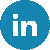 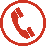 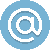 CURRENT JOB TITLE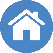 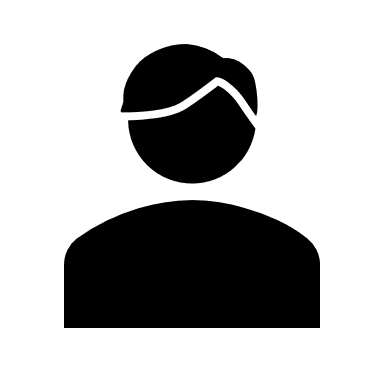 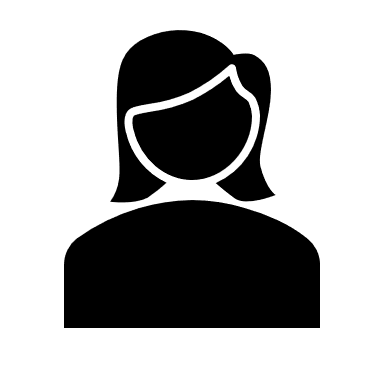 